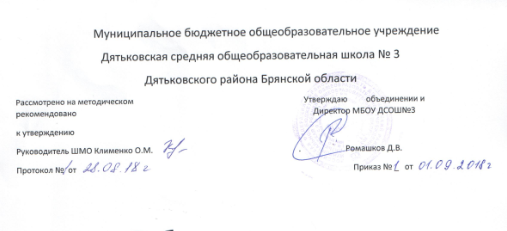                                       Рабочая программа.  По предмету: «Экономическая и социальная география мира»                                  для  10а,б,-11 а.б классов  на 2018-2019учебный год.                                                                                            Составитель:                                                                                        Гришина Юлия Сергеевна                                                                         г. Дятьково                                                                   2018 год   География мира 10-11 класс (70 часов)Пояснительная запискаРабочая программа по географии разработана на основеследующих документов:           1.Федеральный закон от 29.12.2012 № 273-ФЗ «Об образовании в Российской Федерации».            2.Приказ Министерства образования Российской Федерации от 05.03.2004 № 1089 «Об утверждении федерального компонента государственных стандартов начального общего, основного общего и среднего (полного) общего образования».           3.Приказ Министерства образования Российской Федерации от 09.03.2004 № 1312 «Об утверждении федерального базисного учебного плана и примерных учебных планов для образовательных учреждений Российской Федерации, реализующих программы общего образования» с изменениями и дополнениями.           4.Приказ Минобрнауки России от 31 марта 2014 г. N 253"  (С изменениями на 26 января 2016 года)  «Об утверждении федерального перечня учебников, рекомендуемых к использованию при реализации имеющих государственную аккредитацию образовательных программ начального общего, основного общего, среднего общего образования».           5.Примерная программа основного общего образования. Программа среднего (полного) общего образования по географии. Базовый уровень: авторская программа по географии 6 -10 классов (под редакцией В.И. Сиротина). М.: Дрофа. 2006ДаннаярабочаяпрограммаориентировананаиспользованиеучебникаВ.П. Максаковского«Экономическаяисоциальнаягеографиямира»учебникдля 10 класса-М: Просвещение, 2006г.Общая характеристика учебного предмета.Курс «Экономическая и социальная география мира» в старших классах средней школы занимает особое место, он завершает цикл школьного географического образования и призван сформировать у учащихся представление об окружающем мире, понимание основных тенденций и процессов, происходящих в постоянно меняющемся мире, показать взаимосвязь природы, населенияи хозяйства земного шара.Данный курс занимает важное место в системе географического образования школьников, формируя широкие представления о социально-экономической составляющей географической картины мира и развивая географическое мышление.Курс по географии мира на базовом уровне ориентируется, прежде всего, на формирование общей культуры и мировоззрения школьников, а также решение воспитательных и развивающих задач общего образования, задач социализации личности.Этот курс обобщает географические знания, полученные учащимися в основной школе, и рассматривает географические аспекты важнейших проблем современности как в общем, глобальном масштабе, так и на региональном уровне. Он завершает формирование у учащихся представлений о географической картине мира, которые опираются на понимание географических взаимосвязей общества и природы, воспроизводства и размещения населения, мирового хозяйства и географического разделения труда, раскрытие географических аспектов глобальных и региональных явлений и процессов, разных территорий.По содержанию предлагаемый базовый курс географии сочетает в себе элементы общей географии и комплексного географического страноведения.Программа предназначена в основном для учащихся, не планирующих в дальнейшем специализироваться в области географии и связывать свою будущую жизнь с географической наукой. Таким образом, предлагаемый курс географии можно назвать курсом географии для всех, вне зависимости от выбранного профиля обучения.Цели и задачи курса:Главной целью курса является формирование у школьников законченных широких представленийосоциально-экономической составляющей географической картины мира.Указанная цель раскрывается в основных задачах курса:- освоение системы географических знаний о целостном, многообразном и динамично изменяющемся мире, взаимосвязи природы, населения и хозяйства на всех территориальных уровнях, географических аспектах глобальных проблем человечества и путях их решения, методах изучения географического пространства, разнообразии его объектов и процессов;- овладение умениями сочетать глобальный, региональный и локальный подходы для описания и анализа природных, социально-экономических, геоэкологических процессов и явлений;- развитие познавательных интересов, интеллектуальных и творческих способностей посредством ознакомления с важнейшими географическими особенностями и проблемами мира, его регионов и крупнейших стран;-  воспитание патриотизма, толерантности, уважения к другим народам и культурам, бережного отношения к окружающей среде;-  использование в практической деятельности и повседневной жизни разнообразных географических методов, знаний и умений, а также географической информации;- нахождение и применение географической информации, включая карты, статистические материалы, геоинформационные системы и ресурсы Интернета, для правильной оценки важнейших социально-экономических вопросов международной жизни; геополитической игеоэкономической ситуации в России, других странах и регионах мира, тенденций их возможного развития;- понимание географической специфики крупных регионов и стран мира в условиях стремительного развития международного туризма и отдыха, деловых и образовательных программ, телекоммуникации, простого общения.Содержание курса «География мира» дает возможность подготовить учащихся к правильному восприятию окружающей действительности, к пониманию тех процессов, которые происходят в мировой политике и экономике. Другими словами, предполагается формирование теоретических знаний, практических умений и навыков, необходимых каждому культурному человеку вне зависимости от области его дальнейших интересов и от его будущей работы.Содержание учебного материала охватывает все аспекты содержания школьной географии основной школы и предлагает их на новом качественном уровне в условиях среднего (полного) общего образования.В процессе изучения курса важно опираться на исторический, типологический, дифференцированный подходы, проблемное обучение и самостоятельную работу учащихся с источниками географической информации. Знания и практические умения, приобретенные учащимися при изучении курса, могут быть использованы во всех сферах будущей деятельности.Место предмета в базисном учебном плане.Предмет география входит в образовательную область «Обществознание». Федеральный базисный учебный план для общеобразовательных учреждений Российской Федерации отводит на изучение предмета 70 часов за два года обучения в старшей школе, т.е. в 10-м и 11-м классах. Программа рассчитана на 70 учебных часов.  Содержание программы                                                  10	класс                                (35 часов, 1 час в неделю)Введение (3 часа)География как наука. Процессы дифференциации и интеграции в географии. Сквозные направления в географии. Экономическая и социальная география, как одна из «стволовых ветвей» географии. Современные методы географических исследований. Подразделение общегеографических методов на традиционные (описания, картографический, сравнительно-географический, статистический) и новые (математический, математико-географического моделирования, дистанционно¬аэрокосмический, геоинформационный). Методы физической и социально-экономической географии. Источники географической информации. Географическая карта как важнейший универсальный источник информации. Переход отбумажной — к машинной информации. Значение Интернета и глобальных спутниковых систем информации. Понятие о геоинформатике и геоинформационной системе (ГИС).Структура учебника. Как работать с учебником.Практическая работа:№1 Использование статистической информации разной формы и содержания: обработка, анализ и представление ее в географической и картографической форме»   Часть I. Общая характеристика мира (31час)                                                                     Тема 1. Современная политическая карта мира (5 часов)Многообразие стран современного мира, их классификация. Типология стран мира. Экономически развитые страны, их подгруппы. Развивающиеся страны, их подгруппы. Страны с переходной экономикой.Влияние международных отношений на политическую каргу мира. Период «холодной войны» (1946-1989). Разрядка международной напряжённости. Новые угрозы безопасности: распространение ядерного оружия, региональные и локальные конфликты, международный терроризм. «Перезагрузка» в отношениях России и США; достижения и проблемы.Государственный строй стран мира. Две основные формы правления: республиканская и монархическая. Основные формы административно-территориального устройства: унитарная и федеральная.Понятия о политической географии и геополитике. Политико-географическое положение. Практические работы№2:  Политико-географическое положение  страны (по выбору уч-ся)■	Анализкартразличнойтематики.■	Обозначениенаконтурнойкартеосновныхгеографическихобъектов.■	Пополитическойкартемираопределитьстраны, имеющиенаибольшее число стран-соседей.■	ИспользуясредствамассовойинформациииресурсыИнтернета, охарактеризовать: а) географию«горячихточек»насовременнойполитическойкартемира, б) географиюсамопровозглашённых (непризнанных) государствнаэтойкарте.Тема 2. Природа и человек в современном мире (6часов)Проблема взаимодействия общества и природы. Понятие о географической (окружающей) среде, географическом детерминизме и нигилизме. «Обмен веществ» между обществом и природой. Степень «очеловеченности» природной среды в XXI в.Природные ресурсы Земли. Понятие о ресурсообеспеченности. Минеральные (топливные, рудные и нерудные) ресурсы и расчёт обеспеченности ими. Понятие о территориальных сочетаниях природных ресурсов.Земельные ресурсы и обеспеченность ими различных регионов и стран. Размеры и структура мирового земельного фонда. Процессы опустынивания. География водных ресурсов Земли. Различия в обеспеченности водными ресурсами регионов и стран. Пути решения водной проблемы. Гидроэнергетический потенциал.Биологические ресурсы. География лесных ресурсов, северный и южный лесные пояса мира. Проблема обезлесения. Ресурсы животного мира. Проблема оскудения генофонда.Ресурсы Мирового океана: водные, минеральные, биологические, их география. Климатические и космические ресурсы, новые возобновляемые источники энергии. Рекреационные ресурсы, их виды. Антропогенное загрязнение окружающей среды. Загрязнение литосферы, гидросферы (вод суши и Мирового океана), атмосферы. Решение природоохранных проблем:	три	главных пути.Природоохранная деятельность и экологическая политика. Особо охраняемые природные территории (ООГГГ). Всемирное культурное и природное наследие ЮНЕСКО.Понятие о географическомресурсоведении и геоэкологии.Практическая работа№3: Оценка обеспеченности отдельных стран (регионов) мира основными видами минеральных ресурсов.■	Используяданныеучебника, сравнитьобеспеченностьстранмирапахотнымиугодьямиисделатьвыводы.■	СпомощьюИнтернет-сайтаGoogle-maps, рассмотретькосмические снимки пустынь Сахара, Аравийской, Гоби, Калахари, Австралийских пустынь и использовать их для характеристики процесса опустынивания.■	Используяданныеучебника, сравнитьобеспеченностьстранресурсамиречногостокаиопределить, какиеизстранобеспечены ими недостаточно, достаточно и в избытке.■	ИспользуяИнтернетидругиесредстваинформации, привестипонесколькупримеров: а) положительноговоздействияприродоохраннойдеятельностииэкологическойполитики, б) отрицательноговоздействияантропогенного вмешательства в окружающую природную среду.Тема 3. География населения мира (6 часов)Рост численности населения мира. Понятие о воспроизводстве (естественном движении) населения. Первый тип воспроизводства населения, демографический кризис. Географическое распространение стран первого типа воспроизводства населения, их основные демографические показатели. Второй тип воспроизводства населения, демографический взрыв. Географическое распространение стран второго типа воспроизводства населения, их основные демографические показатели. Начало затухания демографического взрыва. Демографическая политика, её особенности в экономически развитых и развивающихся странах. Качество населения как комплексное понятие. Здоровье населения и показатель ожидаемой средней продолжительности жизни. Показатель уровня грамотности. Различие этих показателей в экономически развитых и развивающихся странах. Демографические показатели России.Состав (структура) населения. Половой состав: страны с преобладанием женщин и страны с преобладанием мужчин; общемировые показатели. Возрастной состав, понятие об экономически активном населении. Этнолингвистический состав населения. Классификация народов (этносов) по численности. Классификация народов по языку, крупнейшие семьи языков. Однонациональные и многонациональные государства, проблема этнического сепаратизма на примере экономически развитых и развивающихся стран. Религиозный состав населения мира. Мировые религии - христианство, мусульманство, буддизм и их географическое распространение. Важнейшие национальные религии. Влияние религий на жизнь и быт людей. Религиозные противоречия в современном мире, религиозный экстремизм.Размещение населения по земной суше под влиянием природных и исторических факторов. Показатель плотности населения Земли и отдельных регионов. Страны с наибольшей и наименьшей плотностью населения. Средняя плотность населения в России. Миграции населения и их влияние на размещение населения. Международные (внешние) миграции населения в прошлом и настоящем. Особое значение трудовых миграций. Главные центры притяжения трудовых ресурсов в мире. Интеллектуальные миграции и «утечка умов». Миграции по этническим, политическим, экологическим причинам; возрастание числа беженцев. Внутригосударственные миграции населения и их причины.Современный город и его функции. Понятие об урбанизации как о всемирном процессе. Быстрые темпы роста городского населения. Концентрация населения в основном в большихгородах. Формирование городских агломераций. Крупнейшие городские агломерации мира, их география. Группировка стран мира по уровню урбанизации: 1) очень высоко урбанизированные страны, 2) высоко урбанизированные страны, 3) средне урбанизированные страны, 4) слабо урбанизированные страны. Различия между странами по темпам урбанизации. Развитие урбанизации «вглубь» в экономически развитых странах. Развитие урбанизации «вширь» в развивающихся странах, явление «городского взрыва». Регулирование процесса урбанизации. Сельское население, групповая и дисперсная формы сельского расселения. Население и окружающая среда.География населения как ветвь социально-экономической географии. Геодемографическое направление. Г еографо-расселенческое направление. Особое значение географии городов (геоурбанистики).Практические работы№4: Определение степени обеспеченности регионов и стран трудовыми ресурсами.Тема 4. Научно-техническая революция и мировое хозяйство (4 часа)Понятие о научно-технической революции (НГР). Характерные черты НТР: всеохватность, ускорение научно-технических преобразований, возрастание роли человеческого фактора, связь с высокой техникой и технологией. Четыре составные части НТР: 1) наука, 2) техника и технология, 3) производство, 4) управление. Эволюционный и революционный пути развития техники и технологии. Главные направления развития производства. Геоинформатика.Понятие о мировом хозяйстве. Понятие о международном географическом разделении труда и отрасли международной специализации. Международная экономическая интеграция, главные региональные и отраслевые интеграционные объединения.Понятие о глобализации и её движущих силах. Транснациональные и глобальные ТНК. Возникновение глобальных городов. Отраслевая структура мирового хозяйства: аграрная, индустриальная, постиндустриальная. Воздействие НТР на отраслевую структуру материального производства промышленности, сельского хозяйства, транспорта.Основные пространственные модели мирового хозяйства. Двухчленная модель (Север-Юг). Трёхчленные модели с подразделением на экономически развитые, развивающиеся страны и страны с переходной экономикой и с подразделением на Центр, Полупериферию и Периферию. Десятичленная пространственная модель мирового хозяйства, роль отдельных центров в производстве валового мирового продукта. Страны БРИКС, как новая политико-экономическая группировка стран. Возрастание роли Азиатско-Тихоокеанского региона.Территориальная структура хозяйства экономически развитых стран с выделением высокоразвитых, старопромышленных, аграрных и ресурсных районов нового освоения. Колониальный тип территориальной структуры хозяйства, сохраняющийся во многих развивающихся странах. Региональная политика в развитых и развивающихся странах, её главные направления.Факторы размещения производительных сил. Старые факторы размещения: территории, ЭГП[, природно-ресурсный, транспортный, трудовых ресурсов, территориальной концентрации. Новые факторы размещения: наукоёмкое™, экологический.Практические работы:№5: Составление характеристики основных центров современного мирового хозяйства.№6 Сравнительная характеристика ведущих факторов размещения производительных сил.Тема 5. География отраслей мирового хозяйства (10часов)Промышленность - первая ведущая отрасль материального производства. Старые, новые и новейшие отрасли промышленности. Сдвиги в отраслевой структуре промышленности мира в эпоху НТР, роль высокотехнологичных отраслей. Изменения в территориальной структуре промышленности мира, возрастание доли стран Юга.Топливно-энергетическая промышленность. Мировое производство и потребление первичных энергоресурсов. Соотношение Севера и Юга. Два главных этапа развития этой отрасли на протяжении XIX и XX вв. Нефтяная промышленность мира, основные черты географии; главные нефтедобывающие страны, главные нефтяные грузопотоки Газовая промышленность мира, основные черты географии; главные газодобывающие страны, главные сухопутные и морскиегрузопотоки природного газа. Угольная промышленность мира, основные черты её географии. Мировая электроэнергетика, соотношение ТЭС, ГЭС и АЭС; ведущие страны-производители. Новые возобновляемые источники энергии, повышение их роли в мировой энергетике.Мировая горнодобывающая промышленность. Соотношение стран Севера и Юга. Понятие о восьми «великих горнодобывающих державах». Чёрная металлургия: масштабы производства и основные черты географии. Типы ориентации в размещении предприятий этой отрасли. Особенности размещения мировой цветной металлургии.Машиностроение мира: особенности отраслевой и территориальной структуры. Три главных машиностроительных региона. Отличительные черты отраслевой и территориальной структуры мировой химической промышленности. Лесная и деревообрабатывающая промышленность мира: два пояса её размещения. Мировая текстильная промышленность, её главные регионы. Промышленность и окружающая среда.Сельское хозяйство - вторая ведущая отрасль материального производства. Понятие о товарном и потребительском сельском хозяйстве, агробизнесе. Основные черты сельского хозяйства в экономически развитых и развивающихся странах. Понятие о «зелёной революции» в развивающихся странах. Растениеводство как основа мирового сельского хозяйства. Зерновое хозяйство: пшеница, рис и кукуруза. Другие продовольственные культуры. Непродовольственные культуры. Мировое животноводство: три ведущих отрасли. Сельское хозяйство и окружающая среда. Мировое рыболовство.Транспорт - третья ведущая отрасль материального производства. Мировая транспортная система, её масштабы. Транспорт экономически развитых стран. Транспорт развивающихся стран. Региональные транспортные системы. Сухопутный транспорт и его виды: автомобильный, железнодорожный, трубопроводный. Морской торговый флот, морские порты. География мирового морского судоходства, роль морских каналов и проливов. Внутренний водный транспорт. Воздушный (авиационный) транспорт - самый молодой и динамичный вид транспорта. Основные черты его географии. Транспорт и окружающая среда.Всемирные экономические отношения (ВЭО). Отношения Север-Юг как отношения между Центром мирового хозяйства и его Периферией и Полупериферией. Понятия об открытой экономике и свободной экономической зоне.Мировая торговля как старейшая форма ВЭО. Сдвиги в структуре мировой торговли товарами. Торговля услугами и её формы. Главные районы и страны мировой торговли. Всемирная торговая организация (ВТО).Мировой рынок капитала, как отражение процесса финансовой глобализации. Мировые финансовые центры. Оффшорные зоны (центры). Понятие о прямых иностранных инвестициях. География мирового рынка капитала. Страны-лидеры по экспорту и импорту капитала среди экономически развитых стран, развивающихся стран и стран с переходной экономикой. Всемирный банк и Международный валютный фонд (ВМФ).Международное производственное сотрудничество и его формы. Международное научно- техническое сотрудничество. Международный туризм: масштабы и основные черты географии.Практические работы№7: Характеристика отрасли мирового хозяйства.Резерв -2часа            Тематическое планирование (35 часов)   10кл.Календарно – тематическое планирование  по учебнику В. П. Максаковского «Экономическая и социальная география мира» 10класс  ( 35 часов – 1 час в неделю)11 класс35часов (1 час в неделю)  Часть II. Региональная характеристика мира ( часов)Тема 6. Зарубежная Европа (6 часов)Общая характеристика. Зарубежная (по отношению к странам СНГ) Европа как один из ведущих регионов современного мира. Площадь территории и границы. Особенности ЭГП: 1) соседское положение, 2) приморское положение. Изменения политической карты региона в новейшее время.Природные условия и ресурсы зарубежной Европы. Природные ресурсы для развития промышленности, сельского хозяйства, лесного хозяйства, туризма и рекреации.Население зарубежной Европы:	численность и характер воспроизводства, угрозадепопуляции. Роль трудовой иммиграции и увеличение значения «исламского фактора». Национальный состав населения региона:	однонациональные,	двунациональные имногонациональные государства. Обострение межнациональных отношений. Основные религии зарубежной Европы, роль Ватикана. Размещение населения: его плотность, высокий уровень урбанизации. Западноевропейский тип города. Процесс субурбанизации.Место региона в мировом хозяйстве. Страны, входящие в «большую семёрку» стран Запада: Германия, Франция, Великобритания, Италия. Менее крупные страны региона и их специализация в международном географическом разделении трудаПромышленность зарубежной Европы. Главные отрасли: машиностроение и химическая промышленность. Топливно-энергетический комплекс, чёрная и цветная металлургия. Лесная, легкая промышленность. Главные промышленные районы.Сельское хозяйство зарубежной Европы, три главных типа: 1) североевропейский, 2) среднеевропейский, 3) южноевропейский.Транспортная система зарубежной Европы. Главные транспортные магистрали направлений Север-Юг и Запад-Восток. Главные сухопутные транспортные узлы и портово-промышленные комплексы. Преодоление естественных преград.Непроизводственная сфера в зарубежной Европе. Система технопарков и технополисов. Главные финансовые центры и оффшорные зоны. Зарубежная Европа как главный в мире район международного туризма; «большая тройка» стран по развитию въездного туризма.Охрана окружающей среды и экологические проблемы в зарубежной Европе.Географический рисунок расселения и хозяйства зарубежной Европы. Понятие о «Центральной оси развития» Западной Европы, Типология экономических районов с выделением: 1) высокоразвитых, 2) старопромышленных, 3) аграрных, 4) нового освоения. Четыре субрегиона зарубежной Европы.Федеративная Республика Германия как самое мощное в экономическом отношении государство зарубежной Европы. Образование ФРГ в 1949 г. Особенности формы правления, геополитического положения и административно-территориального устройства. Население: численность, демографическая ситуация, размещение. Место ФРГ в мировом хозяйстве. Промышленность ФРГ: уровень развития, основные отрасли специализации. Сельское хозяйство: отраслевая структура и размещение. Особенности транспортной сети. Высокий уровень развития непроизводственной сферы. Внешние экономические связи. Особенности территориальной структуры хозяйства ФРГ. Направления региональной политики.Практическая  работа№1: Выявление главных промышленных районов Зарубежной Европы.Тема 7. Зарубежная Азия. Австралия (9 часов)Общая характеристика. Зарубежная (по отношению к странам СНГ) Азия как быстро развивающийся регион современного мира. Размеры территории и границы. Отличительные черты ЭГП: 1) соседское положение, 2) приморское положение, 3) глубинное положение. Политическая карта региона в новейшее время. Территориальные споры в зарубежной Азии. «Горячие точки» (Афганистан, и др.) субрегиона.Природные условия и ресурсы зарубежной Азии. Природные ресурсы для развития промышленности; особое значение нефтяных ресурсов. Природно-ресурсные предпосылки для развития сельского хозяйства; недостаточная обеспеченность пахотными землями и источниками водоснабжения.Население зарубежной Азии; регион с наибольшей численностью населения. Демографическая ситуация и демографическая политика в субрегионах зарубежной Азии. Этнический и религиозный состав населения, зарубежная Азия как родина трёх мировых религий. Межэтнические и религиозные конфликты в регионе. Основные черты размещения населения, контрасты плотности. Главные очаги внешних миграций. Рост городского населения, городские агломерации и «сверхгорода». Восточный (азиатский) тип города. Особенности сельского расселения.Рост значения зарубежной Азии в мировом хозяйстве. Пять главных центров мирового хозяйства в регионе: Китай, Япония, Индия, группа новых индустриальных стран, группа нефтеэкспортирующих стран. Уровень индустриализации стран зарубежной Азии, главные промышленные районы. Особенности сельского хозяйства региона. Главные районы возделывания зерновых, тропических и субтропических культур, пастбищного животноводства.Экологические проблемы и меры по охране окружающей среды в странах зарубежной Азии. Китайская Народная Республика. Размеры территории и экономико-географическое положение. Административно-территориальное деление Китая, проблема Тайваня. Воссоединение Сянгана и Аомыня с Китаем. Население Китая. Китай - первая страна мира по численности населения. Демографическая политика и её результаты; переход от демографического взрыва к третьей фазе демографического перехода. Возрастно-половой состав населения. Этнический состав населения. Особенности размещения населения: соотношение городских и сельских жителей, процесс урбанизации. Крупнейшие города и городские агломерации Китая. Китай как страна древней культуры.Хозяйство Китая. Быстрые темпы роста экономики, китайское «экономическое чудо». Превращение Китая в мощную индустриальную державу. Отставание Китая по показателю душевого ВВП и уровню жизни.Промышленность Китая. Успехи и проблемы топливно-энергетического комплекса. Быстрое развитие металлургического комплекса, мировой рекорд по выплавки стали. Преобразования в машиностроительном комплексе Китая, успехи автомобильной промышленности Традиции лёгкой промышленности.Сельское хозяйство Китая. Рост производства сельскохозяйственных культур. Главные районы возделывания пшеницы, риса, чая. Районы экстенсивного скотоводства. Успехи Китая в области рыболовства и аквакультуры.Транспорт Китая. Особое значение железнодорожного транспорта; сооружение новых магистралей и высокоскоростных железных дорог. Быстрый рост морских перевозок, главные морские порты. Развитие трубопроводного и воздушного транспорта.Внешние экономические связи Китая. Превращение его в страну с открытой экономикой. Специальные экономические зоны. Структура экспорта и импорта Китая, его главные торговые партнеры. Положение Китая в мировой финансовой сфере, в международном туризме. Внутренние различия. Восточная (приморская) зона с крупнейшими городами страны и специальными экономическими зонами (СЭЗ). Центральная и Западная зоны.Япония. Территория Японии, её границы и ЭГП. Стабильность численности населения Японии — страны Азии с первым типом воспроизводства населения; причины такого демографического перехода. Однородный национальный состав населения, культурные традиции Религиозный состав населения Японии. Высокая средняя плотность населения. Высокий уровень урбанизации. Крупнейшие города и городские агломерации (Токио, Осака, Нагоя) Японии. Понятие о мегаполисе Токайдо.Индия. Территория, границы, ЭГП Индии. Государственный строй; форма правления и административно-территориальное деление. Индия в составе Содружества, возглавляемого Великобританией.Население. Быстрый рост населения Индии и его причины. Особенности демографической политики. Сложный этнический и религиозный состав населения Индии; районы этнорелигиозных противоречий. Неравномерность размещения населения. Особенности урбанизации в Индии, главные города и городские агломерации.Хозяйство. Индия как страна контрастов. «Экономическое чудо» в Индии и рост объёма ВВП. Постепенное превращение Индии в супердержаву знаний. Сильное отставание Индии по показателю душевого ВВП. Высокая доля людей, живущих за чертой бедности.Промышленность Индии: особенности её отраслевой структуры и географии. Главные новостройки («полюса роста») в тяжёлой промышленности Индии. Главные отрасли лёгкой промышленности.Сельское хозяйство Индии. Особенности аграрного строя, влияние «зелёной революции». Две главные сельскохозяйственные зоны.Географический рисунок хозяйства и расселения Индии. «Экономические столицы»: Мумбай, Дели, Бангалор. «Коридоры роста», связывающие их друг с другом. Зарождение первых трёх мегалополисов Индии.Австралия. Австралия как государство Азиатско-Тихоокеанского региона. История, освоение Австралии. Особенности государственного строя. Основные черты населения: численность, рост за счет иммиграции, очень низкая плотность населения. Главные города Австралии,Хозяйство. Место Австралии в мировом хозяйстве. Главные отрасли международной специализации: горнодобывающая промышленность, сельское хозяйство, природные предпосылки для их развития.Внутренние различия. Юго-Восточный район Австралии с главными городами страны. Северо-Восточный, Южный и Западный районы, их роль в населении и хозяйстве Австралии. Неосвоенные пространства Северного и Центрального районов.Практические работы :№2: Определение специализации главных сельскохозяйственных районов Азии.№3: Оценка предпосылок для развития промышленности и хозяйства Индии.Тема 8. Африка (3часа)Общая характеристика. Колониальное прошлое Африки, Этапы завоевания политической независимости после второй мировой войны. Развивающиеся страны Африки, включая наименее развитые. ЮАР - страна, сочетающая признаки экономически развитой и развивающейся страны.Территория Африки и отдельных её стран. Особенности ЭГП:	приморские ивнутриконтинентальные страны. Особенности государственного строя: преобладание президентских республик.Африка как регион территориальных споров и региональных конфликтов. Волна национальных революций в Северной Африке в 2011 г. Организация Африканского единства. Природные условия и ресурсы. Богатство Африки полезными ископаемыми. Оценка земельных и агроклиматических ресурсов для развития сельского хозяйства. Процессы опустынивания и обезлесения в Африке.Африка - регион демографического взрыва с самыми высокими темпами воспроизводства населения. Качество населения в Африке. Этнический состав населения Африки, главные семьи языков, культурное наследие. Контрасты расселения в Африке. Темпы и уровни урбанизации, «городской взрыв» и его последствия. Крупнейшие городские агломерации. Основные черты сельского расселения.Хозяйство Африки, место её в мире. Сохранение колониального типа отраслевой структуры хозяйства с преобладанием сельского хозяйства. Тропическое и субтропическое земледелие в Африке. Понятие о монокультуре.Индустриализация Африки. Ведущая роль горнодобывающей промышленности. Недостаточное развитие обрабатывающей промышленности. Доля Африки в мировом хозяйстве. Деление Африки на пять субрегионов - Северную, Западную, Центральную, Восточную и Южную Африку. Деление Африки на два субрегиона: Северную и Тропическую Африку.Особенности исторического развития, природы, населения и хозяйства Северной (арабской) Африки. Крупнейшие города. Понятие об арабском типе города.Особенности исторического развития, природы, населения и хозяйства Тропической («чёрной») Африки. Тропическая Африка как самая отсталая часть всего развивающегося мира. Районы горнодобывающей промышленности и интенсивного сельского хозяйства в Тропической Африке. Ухудшение состояния окружающей среды в Тропической Африке.Южно-Африканская Республика (ЮАР). ЮАР как страна с двойной экономикой. Место ЮАР в хозяйстве Африки и всего мира. Особенности исторического развития. Промышленность ЮАР и отрасли её международной специализации. Сельское хозяйство ЮАР. Высокий уровень социального расслоения в ЮАР. Вступление ЮАР в 2011 г. в группу стран БРИКС.Тема 9. Северная Америка (5часов)Понятие «Северная Америка» в экономической и социальной географии мира.Общая характеристика Соединенных Штатов Америки. Размеры территории США и её подразделение на три части. Выгоды ЭГП США, сухопутные и морские границы; соседи США Федеративное государственное устройство США. Штаты США. Двухпартийная система в США.Население США. Устойчивый рост численности населения; роль естественного и миграционного прироста. Особенности формирования американской нации. Белое, афроамериканское, латиноамериканское население. Аборигены. Проблемы расовой дискриминации. Возрастно-половая структура населения. Размещение населения по территории страны. Показатели плотности населения. Направления внутренних миграций населения. География городов. Городские агломерации и мегалополисы США. Особенности сельского расселения.Общая характеристика хозяйства: ведущее место США в мировой экономике. Замедление темпов экономического роста; финансово-экономический кризис 2008-2009 гг. Структура экономики США, резкое преобладание непроизводственной сферы. Роль американских ТНК в создании «второй экономики» США. Лидерство США в мировом промышленном производстве. Ведущие отрасли горнодобывающей и обрабатывающей промышленности.Лидерство США в мировом сельскохозяйственном производстве. Постадийная специализация в сельском хозяйстве США Особенности транспортной системы США. Переход к постиндустриальному обществу.Особенности территориальной структуры хозяйства США. Факторы, воздействующие на эту структуру. Концентрация хозяйственной жизни в мегалополисах США. Высокоразвитые и депрессивные районы в США; региональная политика.География промышленности США. Природные ресурсы для развития промышленности США; увеличение зависимости от импорта. Основные черты географии топливной промышленности, электроэнергетики, чёрной металлургии, машиностроительной, химической и текстильной промышленности США. Понятие о четырёх промышленных поясах.География сельского хозяйства США Природно-ресурсные предпосылки для развития этой отрасли. Отрасли, определяющие профиль растениеводства в США. Отрасли, определяющие профиль животноводства в США. Сельскохозяйственные районы (пояса) СШАГеография транспорта США, её конфигурация. Главные транспортные магистрали и узлы. Развитие отдельных видов транспорта. Внешние экономические связи США. Структура и география внешней торговли товарами услугами. Вывоз и ввоз капитала.Развитие внутреннего и международного туризма в США. Главные туристские район! национальные парки.Охрана окружающей среды и геоэкологические проблемы в США. Меры по охране окружающей среды.Макрорегионы США. Макрорегион Северо-Востока, города Нью-Йорк и Вашингго Макрорегион Среднего Запада, город Чикаго. Макроргегион Юга, город Атланта. Макрорегион Запада, города Лос-Анджелес и Сан-Франциско.Краткая экономико-географическая характеристика Канады. Размеры территории и ЭГП Канады. Особенности государственного строя Канады. Население Канады; англо-канадцы и франко- канадцы.Уровень урбанизации и главные города. Канада как высокоразвитая страна. Четыре отрасли её международной специализации. Экономические и социальные различия между Югом Севером Канады.Практические работы:№4: Характеристика отрасли промышленности США.Тема 10. Латинская Америка (3 часа)Общая характеристика региона. Территория, подразделение на субрегионы. Особенное ЭГП Государственный строй стран Латинской Америки. Унитарные и федеративные государстЕ Колониальные владения.Природные ресурсы региона. Богатство полезными ископаемыми, их приуроченность Тихоокеанскому рудному поясу, к Южно-Американской платформе и её краевым прогиба Богатство водными и лесными ресурсами. Агроклиматические условия.Население. Тип воспроизводства населения. Этнический состав; три компонента е формирования. Разнообразие этнического состава; дуализм культур. Главные черты размещен населения. Высокий уровень урбанизации. Понятия о латиноамериканском типе города и «лож» урбанизации». Крупнейшие городские агломерации региона.Общая характеристика хозяйства. «Левый поворот» в начале XXI в. и переход к ускореннь темпам экономического роста. Горнодобывающая промышленность стран Латинской Америь Обрабатывающая промышленность стран Латинской Америки. Их главные центры. Плантационю и потребительский сектора в сельском хозяйстве Латинской Америки. Главные отрасли земледел и животноводства и их размещение. Особенность транспортной системы региона, «лин: проникновения».гТерриториальная структура хозяйства Латинской Америки. «Большая тройка» стр (Мексика, Бразилия, Аргентина). Экономическое значение столиц и крупных городск агломераций. Региональная политика.Охрана окружающей среды и экологические проблемы.Федеративная Республика Бразилия. Бразилия - самая большая страна Латинской Америки, од из ключевых развивающихся стран. Ускорение темпов экономического роста с началом XXI вхождение в группу стран БРИКС,Размеры и профиль горнодобывающей промышленности; основные центры. Размеры профиль обрабатывающей промышленности; основные центры. Позиции Бразилии вмиров сельском хозяйстве, главные сельскохозяйственные районы.Особенности территориальной структуры хозяйства; сосредоточение населения производства в пр«атлантических районах. Стратегия освоения внутренних районов (Амазони Перенос столицы из Рио-де-Жанейро в город Бразилиа. Промышленные новостройки в Амазош Особое значение крупнейших городских агломераций: Рио-де-Жанейро и «экономической столиц страны - Сан-Паулу. Главные транспортные новостройки.Тема 11. Россия в современном мире (4 часа)Место России в мировой политике. Россия как один из глобальных лидеров, определяющих мировую политическую повестку дня. Участие России в международных организациях. Россия и глобальный миропорядок. Место России в мировом природно-ресурсном потенциале. Россия в мировой территории, в мировых ресурсах полезных ископаемых. Природные условия России для жизни людей. Экологическая обстановка в России.Место России в населении мира. Ухудшение демографической обстановки в постсоветский период времени, нарушенная поло-возрастная структура населения, низкая средняя плотность населения, медленные темпы урбанизации.Экономика России на мировом фоне. Два этапа в её развитии в постсоветский период времени. Россия в первой десятке крупнейших экономик мира. «Узкие места» в развитии экономики России: низкая конкурентоспособность, ярко выраженный топливно-сырьевой уклон, отставание в развитии высокотехнологичных производств, наличие сильных территориальных диспропорций.Место России в промышленности мира. Лидирующее положение России в отраслях топливно-энергетического комплекса. Прочные позиции России в мировой горнодобывающей промышленности и в отраслях обрабатывающей промышленности «нижнего этажа». Отставание России в отраслях обрабатывающей промышленности «верхнего этажа» - машиностроении и химии органического синтеза.Место России в мировом сельском хозяйстве - в растениеводстве и животноводстве.Место России в мировом транспорте. Более сильные позиции России в железнодорожном и трубопроводном транспорте, более слабые - в автомобильном, морском и воздушном транспорте. Основные направления международной транспортной инфраструктуры для транспортировки нефти и природного газа.Россия в международных экономических отношениях - мировой торговле и мировых финансовых связях.Место России в мире по качеству жизни. Индекс развития человеческого потенциала и его составляющие. Высокое положение России в мире в сфере образования. Менее выгодное положение России в мире в сфере материального благосостояния. Невысокие показатели России в мире в сфере здоровья и долголетия.Перспективы развития России до 2020 г. «Стратегия 2020» и её задачи в сфере экономической модернизации и перехода на инновационный путь развития. Ускорение темпов экономического роста, технико-технологическое перевооружение всего хозяйства, перестройка отраслевой и территориальной структуры хозяйства - как главные пути к повышению качества жизни. Необходимость новой индустриализации.Практическая работа№5 Определение роли России в мировом производстве важнейших видов промышленной и сельскохозяйственной продукции.■	ПользуясьпоисковымисистемамиИнтернета, найтиинформациюо: 1) размерахвложения иностранного капитала в экономку России; 2) оффшорных зонах, наиболее тесно связанных с российской экономикой.■	ИспользуяпоисковыесистемыИнтернета, ознакомитьсяспроектом«Стратегия 2020». Проектныезадания1	.Используя учебник и дополнительные источники информации, составить проект подключения к газотранспортной системе России гигантского газоконденсатного Штокмановского месторождения в Баренцевом море, освоения которого намечается во втором десятилетии XXI в.Часть Ш. Тема 12. Глобальные проблемы человечества (обобщение знаний) (3 часа)Процесс глобализации и возникновение глобальных проблем человечества. Понятие о глобальных проблемах и их классификации.Приоритетные глобальные проблемы.1.	Проблема разоружения и сохранение мира. Причины и время её возникновения, этапы решения. Современная геополитическая обстановка в мире, перспективы её улучшения. Взаимоотношения России со странами НАТО.2.	Проблемы международного терроризма. История терроризма и его виды. Возникновение международного терроризма и его распространение. Террористические организации. Меры борьбы с международным терроризмом.3.	Экологическая проблема. Причины её возникновения и масштабы воздействия на географическую оболочку. Главные центры дестабилизации окружающей среды. Кризисные экологические районы. Угроза глобального потепления климата Земли. Меры по охране биосферы, роль ООН. Пути решения глобальной экологической проблемы.  4  Демографическая проблема. Постепенное угасание демографического взрыва, как благоприятная предпосылка решения этой проблемы. Прогнозы роста численности населения Земли: соотношение экономически развитых и развивающихся стран. Перспективы развития процесса урбанизации. Пути решения демографической проблемы.5 Энергетическая проблема. Причины её возникновения. Пути решения энергетической проблемы в экономически развитых странах, отставание развивающихся стран. Использование достижений современного этапа НТР для решения энергетической проблемы.6 Продовольственная проблема. Количественные и качественные показатели питания в экономически развитых и развивающихся странах. «Пояс голода» в развивающихся странах. Два пути решения глобальной продовольственной проблемы: экстенсивный и интенсивный; особое значение второго из них. Прогнозы смягчения глобальной продовольственной проблемы.7	Преодоление отсталости развивающихся стран как глобальная проблема. Масштабы распространения бедности и нищеты в этих странах; международные индикаторы их определения. Особенно бедственное положение наименее развитых стран. Пути решения этой проблемы с участием мирового сообщества. Главный путь - социально-экономические преобразования во всех сферах жизни развивающихся стран.Другие глобальные проблемы. Проблема охраны здоровья людей и меры по её решению. Проблема освоения Мирового океана и меры по ее решению. Проблема освоения космического пространства и меры по ее решению.Взаимосвязь глобальных проблем.Глобальные прогнозы развития человечества на ближайшую и отдаленную перспективу. Пессимистические прогнозы многих западных ученых, призывающие к сокращению населения и производства. Более оптимистические прогнозы российских ученых и некоторых западных ученых, которые видят главный путь решения глобальных проблем в социальном прогрессе человечества в сочетании еш с научно-техническим прогрессом.Понятие о стратегии устойчивого развития природы и общества. Три главных компонента устойчивого развития: 1) экономически устойчивое развитие, 2) экологически устойчивое развитие, 3) устойчивое социальное развитие. Устойчивое развитие и география.Резерв -2 часаТРЕБОВАНИЯ К УРОВНЮ ПОДГОТОВКИ УЧАЩИХСЯВ результате изучения географии на базовом уровне ученик должен знать/понимать>	основные географические понятия и термины: экономическая и социальная география, метод, географическая среда, природно-ресурсный потенциал, экологическая емкость, лесистость, марикультура, глобальные проблемы человечества, воспроизводство населения, демографический взрыв, теория демографического перехода, демографическая политика, депопуляция, нация, народ, народность, дискриминации, экономически активное население, демографическая нагрузка, урбанизация, субурбанизация, агломерация, мегаполис, миграции населения, уровень жизни, мировое хозяйство, международная хозяйственная специализация, международное географическое разделение труда, научно-техническая революция (НТР), «зеленая революция», монокультура, политическая карта, страна, государство, унитарное государство, федеративное государство, монархия, республика, валовый внутренний продукт (ВВП), политическая география, геополитика, внешнеторговый оборот, регионалистика, страноведение, регион;>	традиционные и новые методы географических исследований: сравнительный, описательный, картографический, исторический, математический, метод географического моделирования; геоинформационные системы (ГИСы) и др.;^ особенности размещения основных видов природных ресурсов, их главные месторождения, а также особенности размещения и территориальные сочетания земельных, лесных, рекреационных, ресурсов Мирового океана;ГЕОГРАФИЧЕСКАЯ НОМЕНКЛАТУРААМЕРИКА: Канада, США, Мексика, Куба, Венесуэла, Бразилия, Чили, Аргентина, Перу, Никарагуа, Гондурас, Панама.ЕВРОПА: Исландия, Соединенное Королевство Великобритании и Северной Ирландии, Ирландия, Франция, Германия, Италия,Норвегия, Швеция, Финляндия, Дания, Нидерланды, Австрия, Швейцария, Польша, Чехия, Словакия, Болгария, Венгрия, Румыния,Югославия, Эстония, Латвия, Литва, Беларусь, Украина, Молдова, Ватикан, Люксембург, Монако, Бельгия.АЗИЯ:Грузия, Армения, Азербайджан, Казахстан, Монголия, Китай, КНДР, Япония, Индонезия, Индия, Пакистан, Афганистан, Иран,Саудовская Аравия, Израиль, Сирия, Турция.АФРИКА: Ливия, Алжир, Египет, Эфиопия, Заир, Замбия, Ангола, Намибия, ЮАР.АВСТРАЛИЯ И ОКЕАНИЯ: Австралийский Союз, Новая Зеландия, Папуа - Новая Гвинея.КРУПНЕЙШИЕ ГОРОДА И МЕГАЛОПОЛИСЫ: Мехико, Сан-Паулу, Токио, Калькутта, Бомбей, Нью-Йорк, Сеул, Шанхай, Дели, Рио-де-Жанейро, Буэнос-Айрес, Джакарта, Каир, Лондон, Москва.КРУПНЕЙШИЕ МЕСТОРОЖДЕНИЯ ПОЛЕЗНЫХ ИСКОПАЕМЫХ.УГОЛЬНЫЕ БАССЕЙНЫ:Тунгусский, Ленский, Канско-Ачинский, Кузнецкий, Печорский, Таймырский - Россия. Донецкий - Россия-Украина. Рурский - ФРГ.Аппалачский, Западный - США.НЕФТЕГАЗОНОСНЫЕ РАЙОНЫ:Персидского залива - Саудовская Аравия, Иран, Ирак, Кувейт, ОАЭ. Западно-Сибирский, Волго-Уральский - Россия. Каспийский -Россия, Азербайджан, Туркмения, Иран, Казахстан. Североморский - Норвегия, Великобритания, Дания, Бельгия. Западно - Канадский -Канада, США. Аляскинский, Калифорнийский, Техасский - США. Мексиканского залива - Мексика. Оринокский, Маракайбский -Венесуэла. Сахарский - Алжир, Ливия. Гвинейского залива - Нигерия. Суматранский - Индонезия. Дацинский - Китай.ЖЕЛЕЗНОРУДНЫЕ БАССЕЙНЫ:Хаммерсли - Австралия. "Железнорудный треугольник", Каражас, Урукум - Бразилия. Месторождения озера Верхнего - Канада, США.Сингхбум - Индия. Симен - ЮАР. Лотарингский - Франция. Кирунавара - Швеция. КМА - Россия.МЕДНОРУДНЫЕ БАССЕЙНЫ:Чукикамата - Чили. Штат Аризона - США. Западное - Канада. "Медный пояс" - Замбия, Заир. Кобриса - Перу. Хобарт - Австралия.Калифорнийское - Мексика. Окип - ЮАР.БОКСИТОНОСНЫЕ ПРОВИНЦИИ МИРА:1. Средиземноморская - Франция, Италия, Греция, Хорватия, Венгрия, Румыния.2. Побережья Гвинейского залива - Гвинея, Гана, Камерун.3. Карибского бассейна - Ямайка, Гаити, Гайана, Суринам.4. Австралийская.МЕСТОРОЖДЕНИЯ ФОСФОРИТОВ:Егорьевское, Камско - Вятское - Россия. Бьютт - США. Юсуфия - Марокко. Амман - Иордания. Сехира - Тунис. Каратаусское -Казахстан. Эр-Русенфа - Израиль. Тематическое планирование (35 часов)   11кл.Календарно – тематическое планирование по учебнику  В.П. Максаковского«Экономическая и социальная география мира» 11 класс (35 часов – 1час в неделю)Программа: примерная программа среднего (полного) общего образования по географии (базовый уровень)Учебно-методическое и материально-техническое обеспечение образовательного   процесса.1)	Максаковский В.П. Экономическая и социальная география мира. Учебник для 10 класса М., «Просвещение», 2006 г.2)	Максаковский В.П. Новое в мире. Цифры и факты. Дополнение глав к учебнику для 10 класса М., «Дрофа», 2004 г.3)Атлас «Экономическая и социальная география мира» 10 класс с комплектом контурных карт, 4)	В.П.Максаковский «Рабочая тетрадь по географии» 10 класс, пособие для учащихся образовательных учреждений, М., «Просвещение» 2007.Дополнительная литература:Жижина Е.А., Никитина Н.А. Поурочные разработки по географии. К учебному комплекту В.П. Максаковского 10 класс (М.:Просвещение), М.: Вако, 2011г.Интернет - ресурсы:http://www.geo2000.nm.ru – Географический портал.http://geographer.ru – Географический портал.http://geotest.nm.ru – Сборник тестов по географии.http://ege.edu.ru – Информационный портал ЕГЭ.http://www.fipi.ru – Федеральный институт педагогических измерений.http://letopisi.ru – Вики-учебник для подготовки к ЕГЭ.http://geo.metodist.ru – Методическая лаборатория географии.№ Раздела и темыНаименование разделов и темВсегочасовЭкскурсииПрактическиеработы                    Введение 311Современная политическая карта мира512Природа и человек в современном мире613Население мира624Научно-техническая революция425География отраслей мирового хозяйства101Резервное время2                                                 Итого:358№ п/п                                      Тема урока                                      Тема урока                                      Тема урока                                      Тема урокаКол-во уроковДата проведенияДата проведенияДата проведенияДата проведенияДата проведенияДата проведенияДата проведения№ п/п                                      Тема урока                                      Тема урока                                      Тема урока                                      Тема урокаКол-во уроковпланпланпланпланфактфактфакт                                                  1.Введение(3 часа)                                                  1.Введение(3 часа)                                                  1.Введение(3 часа)                                                  1.Введение(3 часа)                                                  1.Введение(3 часа)                                                  1.Введение(3 часа)10а10а10б10б10а10а10б11Положение географии в системе наукПоложение географии в системе наук   1   1   1 2Статистический метод. Виды статистических материалов.Пр.раб. №1«Использование статистической информации разной формы и содержания: обработка, анализ и представление ее в графической и картографической форме»Статистический метод. Виды статистических материалов.Пр.раб. №1«Использование статистической информации разной формы и содержания: обработка, анализ и представление ее в графической и картографической форме»Статистический метод. Виды статистических материалов.Пр.раб. №1«Использование статистической информации разной формы и содержания: обработка, анализ и представление ее в графической и картографической форме»Статистический метод. Виды статистических материалов.Пр.раб. №1«Использование статистической информации разной формы и содержания: обработка, анализ и представление ее в графической и картографической форме»   13Геоинформационные системыГеоинформационные системыГеоинформационные системыГеоинформационные системы   1                             2. Современная политическая карта мира (5 часов)                                        2. Современная политическая карта мира (5 часов)                                        2. Современная политическая карта мира (5 часов)                                        2. Современная политическая карта мира (5 часов)                                        2. Современная политическая карта мира (5 часов)                                        2. Современная политическая карта мира (5 часов)           4Количество и группировка стран. Типология стран мира.Количество и группировка стран. Типология стран мира.Количество и группировка стран. Типология стран мира.Количество и группировка стран. Типология стран мира.15Влияние международных отношений на политическую карту мираВлияние международных отношений на политическую карту мираВлияние международных отношений на политическую карту мираВлияние международных отношений на политическую карту мира16Государственный строй стран мира.Государственный строй стран мира.Государственный строй стран мира.Государственный строй стран мира.17Формы административно – территориального устройстваФормы административно – территориального устройстваФормы административно – территориального устройстваФормы административно – территориального устройства18Политическая география. Практическая работа:№2«Политико- географическое положение страны»Политическая география. Практическая работа:№2«Политико- географическое положение страны»Политическая география. Практическая работа:№2«Политико- географическое положение страны»Политическая география. Практическая работа:№2«Политико- географическое положение страны»13.Мировые природные ресурсы (6 часов)3.Мировые природные ресурсы (6 часов)3.Мировые природные ресурсы (6 часов)3.Мировые природные ресурсы (6 часов)3.Мировые природные ресурсы (6 часов)3.Мировые природные ресурсы (6 часов)3.Мировые природные ресурсы (6 часов)3.Мировые природные ресурсы (6 часов)3.Мировые природные ресурсы (6 часов)3.Мировые природные ресурсы (6 часов)3.Мировые природные ресурсы (6 часов)3.Мировые природные ресурсы (6 часов)3.Мировые природные ресурсы (6 часов)9Взаимодействие общества и природыВзаимодействие общества и природыВзаимодействие общества и природыВзаимодействие общества и природы110Ресурсообеспеченность. Практическая работа:№3 «Оценка обеспеченности разных регионов и стран основными видами минеральных ресурсов»Ресурсообеспеченность. Практическая работа:№3 «Оценка обеспеченности разных регионов и стран основными видами минеральных ресурсов»Ресурсообеспеченность. Практическая работа:№3 «Оценка обеспеченности разных регионов и стран основными видами минеральных ресурсов»Ресурсообеспеченность. Практическая работа:№3 «Оценка обеспеченности разных регионов и стран основными видами минеральных ресурсов»  111Земельные ресурсы, водные ресурсыЗемельные ресурсы, водные ресурсыЗемельные ресурсы, водные ресурсыЗемельные ресурсы, водные ресурсы    112Биологические ресурсы и ресурсы Мирового океана, климатические,  космические ресурсы, рекреационные ресурсы Загрязнение и охрана окружающей среды. Биологические ресурсы и ресурсы Мирового океана, климатические,  космические ресурсы, рекреационные ресурсы Загрязнение и охрана окружающей среды. Биологические ресурсы и ресурсы Мирового океана, климатические,  космические ресурсы, рекреационные ресурсы Загрязнение и охрана окружающей среды. Биологические ресурсы и ресурсы Мирового океана, климатические,  космические ресурсы, рекреационные ресурсы Загрязнение и охрана окружающей среды. 113Обобщение темы.Обобщение темы.Обобщение темы.Обобщение темы.1                   4.  География населения мира (6 часов)                   4.  География населения мира (6 часов)                   4.  География населения мира (6 часов)                   4.  География населения мира (6 часов)                   4.  География населения мира (6 часов)                   4.  География населения мира (6 часов)                   4.  География населения мира (6 часов)                   4.  География населения мира (6 часов)                   4.  География населения мира (6 часов)                   4.  География населения мира (6 часов)                   4.  География населения мира (6 часов)                   4.  География населения мира (6 часов)                   4.  География населения мира (6 часов)14Численность и воспроизводство населения.Численность и воспроизводство населения.Численность и воспроизводство населения.Численность и воспроизводство населения.115Демографическая политика. Пр. работа:№4 «Определение демографической ситуации и особенностей демографической политики в разных странах и регионах мира. Оценка особенностей уровня и качества жизни населения в разных странах и регионах мира»Демографическая политика. Пр. работа:№4 «Определение демографической ситуации и особенностей демографической политики в разных странах и регионах мира. Оценка особенностей уровня и качества жизни населения в разных странах и регионах мира»Демографическая политика. Пр. работа:№4 «Определение демографической ситуации и особенностей демографической политики в разных странах и регионах мира. Оценка особенностей уровня и качества жизни населения в разных странах и регионах мира»Демографическая политика. Пр. работа:№4 «Определение демографической ситуации и особенностей демографической политики в разных странах и регионах мира. Оценка особенностей уровня и качества жизни населения в разных странах и регионах мира»116 Состав (структура) населения земли. Состав (структура) населения земли. Состав (структура) населения земли. Состав (структура) населения земли.117Размещение и миграции населения. Практическая работа: №5«Определение степени обеспеченности регионов и стран трудовыми ресурсами»Размещение и миграции населения. Практическая работа: №5«Определение степени обеспеченности регионов и стран трудовыми ресурсами»Размещение и миграции населения. Практическая работа: №5«Определение степени обеспеченности регионов и стран трудовыми ресурсами»Размещение и миграции населения. Практическая работа: №5«Определение степени обеспеченности регионов и стран трудовыми ресурсами»118Городское и сельское население.Городское и сельское население.Городское и сельское население.Городское и сельское население.119Зачет по теме «Население мира»Зачет по теме «Население мира»Зачет по теме «Население мира»Зачет по теме «Население мира»1                     5. Научно техническая революция и мировое хозяйство (4 часа)                     5. Научно техническая революция и мировое хозяйство (4 часа)                     5. Научно техническая революция и мировое хозяйство (4 часа)                     5. Научно техническая революция и мировое хозяйство (4 часа)                     5. Научно техническая революция и мировое хозяйство (4 часа)                     5. Научно техническая революция и мировое хозяйство (4 часа)                     5. Научно техническая революция и мировое хозяйство (4 часа)                     5. Научно техническая революция и мировое хозяйство (4 часа)                     5. Научно техническая революция и мировое хозяйство (4 часа)                     5. Научно техническая революция и мировое хозяйство (4 часа)                     5. Научно техническая революция и мировое хозяйство (4 часа)                     5. Научно техническая революция и мировое хозяйство (4 часа)                     5. Научно техническая революция и мировое хозяйство (4 часа)20 Характерные черты НТР . Характерные черты НТР . Характерные черты НТР . Характерные черты НТР .121Мировое хозяйство.Мировое хозяйство.Мировое хозяйство.Мировое хозяйство.122Отраслевая  и территориальная структура мирового хозяйства. Практическая работа: №6«Составление характеристики основных центров современного мирового хозяйства»Отраслевая  и территориальная структура мирового хозяйства. Практическая работа: №6«Составление характеристики основных центров современного мирового хозяйства»Отраслевая  и территориальная структура мирового хозяйства. Практическая работа: №6«Составление характеристики основных центров современного мирового хозяйства»Отраслевая  и территориальная структура мирового хозяйства. Практическая работа: №6«Составление характеристики основных центров современного мирового хозяйства»123Факторы размещения .Пр. работа:№7 «Сравнительная характеристика ведущих  факторов размещения производительных сил.»Факторы размещения .Пр. работа:№7 «Сравнительная характеристика ведущих  факторов размещения производительных сил.»Факторы размещения .Пр. работа:№7 «Сравнительная характеристика ведущих  факторов размещения производительных сил.»Факторы размещения .Пр. работа:№7 «Сравнительная характеристика ведущих  факторов размещения производительных сил.»1.                        6. География отраслей мирового хозяйства.(10 часов).                        6. География отраслей мирового хозяйства.(10 часов).                        6. География отраслей мирового хозяйства.(10 часов).                        6. География отраслей мирового хозяйства.(10 часов).                        6. География отраслей мирового хозяйства.(10 часов).                        6. География отраслей мирового хозяйства.(10 часов).                        6. География отраслей мирового хозяйства.(10 часов).                        6. География отраслей мирового хозяйства.(10 часов).                        6. География отраслей мирового хозяйства.(10 часов).                        6. География отраслей мирового хозяйства.(10 часов).                        6. География отраслей мирового хозяйства.(10 часов).                        6. География отраслей мирового хозяйства.(10 часов).                        6. География отраслей мирового хозяйства.(10 часов)24География промышленности. Топливно-энергетическая промышленность.География промышленности. Топливно-энергетическая промышленность.11125Металлургия. Пр. раб.№8 «Характеристика отрасли мирового хозяйства»Металлургия. Пр. раб.№8 «Характеристика отрасли мирового хозяйства»Металлургия. Пр. раб.№8 «Характеристика отрасли мирового хозяйства»Металлургия. Пр. раб.№8 «Характеристика отрасли мирового хозяйства»126Машиностроение мира.Машиностроение мира.Машиностроение мира.Машиностроение мира.127Химическая и легкая промышленностьХимическая и легкая промышленностьХимическая и легкая промышленностьХимическая и легкая промышленность128Сельское хозяйство .Растениеводство.Сельское хозяйство .Растениеводство.Сельское хозяйство .Растениеводство.Сельское хозяйство .Растениеводство.129Животноводство и рыболовство.Животноводство и рыболовство.Животноводство и рыболовство.Животноводство и рыболовство.130География транспортаГеография транспортаГеография транспортаГеография транспорта131Всемирные экономические отношения.Всемирные экономические отношения.Всемирные экономические отношения.Всемирные экономические отношения.132Мировая торговля и туризм.Мировая торговля и туризм.Мировая торговля и туризм.Мировая торговля и туризм.133Обобщение по темеОбобщение по темеОбобщение по темеОбобщение по теме134-35Резервное времяРезервное времяРезервное времяРезервное время2№ Раздела и темыНаименование разделов и темВсегочасовЭкскурсииПрактическиеработы6Зарубежная Европа617 Зарубежная Азия. Австралия928Африка39Северная Америка5110   Латинская Америка311Россия  в современном мире.4112Глобальные проблемы человечества.3Резервное время2                                                 Итого:355№п/п                                Тема урокаКол-во часовКол-во часовДата проведенияДата проведения№п/п                                Тема урокаКол-во часовКол-во часовпланфакт                    Раздел II  Региональная характеристика мира (30 часов)                    Раздел II  Региональная характеристика мира (30 часов)                    Раздел II  Региональная характеристика мира (30 часов)                    Раздел II  Региональная характеристика мира (30 часов)                    Раздел II  Региональная характеристика мира (30 часов)                    Раздел II  Региональная характеристика мира (30 часов)Тема 6. Зарубежная Европа (6часов)Тема 6. Зарубежная Европа (6часов)Тема 6. Зарубежная Европа (6часов)1Территория, Экономико- географическое положение Зарубежной Европы. Природно – ресурсный потенциал.   1   12Население: Демографическая ситуация и проблемы воспроизводства.  1  13Хозяйство:главные отрасли промышленности и их география. Сельское хозяйство. ПР. раб№1. «выявление главных промышленных районов Зарубежной Европы»   1   14Транспорт. Отрасли непроизводственной сферы.    1    15Географический рисунок расселения и хозяйства.    1    16Субрегионы и страны Зарубежной Европы.     1     1                               Тема7. Зарубежная Азия . Австралия (9часов)                               Тема7. Зарубежная Азия . Австралия (9часов)                               Тема7. Зарубежная Азия . Австралия (9часов)                               Тема7. Зарубежная Азия . Австралия (9часов)                               Тема7. Зарубежная Азия . Австралия (9часов)                               Тема7. Зарубежная Азия . Австралия (9часов)7Общая  экономико – географическая характеристика Зарубежной Азии.     1     18Население: особенности воспроизводства. Демографический взрыв.     1     19Хозяйство Зарубежной Азии. Пр. раб.№2 «Определение специализации главных сельскохозяйственных районов Азии».    1    110Китай: ЭГП, население.    1    111Хозяйство и внутренние различия Китая.    1    112Япония: территория, границы, население.    1    113Хозяйство Японии на пути к XXIвеку.   1   114Экономико- географическая характеристика Индии, Население.   1   115Общая характеристика хозяйства.Пр. раб.№3 « Оценка предпосылок для развития промышленности и хозяйства Индии»    1    1                                                Тема 8. Африка(3 часа)                                                Тема 8. Африка(3 часа)                                                Тема 8. Африка(3 часа)                                                Тема 8. Африка(3 часа)                                                Тема 8. Африка(3 часа)                                                Тема 8. Африка(3 часа)16Общая экономико-географическая характеристика и население Африки.     1     117Хозяйство: место Африки в мире.      1        1  18СубрегионыАфрики: ЮАР.      1      1  Тема 9.  Северная Америка (5 часов)  Тема 9.  Северная Америка (5 часов)  Тема 9.  Северная Америка (5 часов)  Тема 9.  Северная Америка (5 часов)  Тема 9.  Северная Америка (5 часов)  Тема 9.  Северная Америка (5 часов)19Экономико-географическая характеристика, население США.      1             1       20Общая характеристика хозяйства США.      1    121Пр.раб.№4 «Характеристика отрасли промышленности США»   1   122Макрорайоны США.   1   123Канада.1Тема 10. Латинская Америка(3 часа)Тема 10. Латинская Америка(3 часа)Тема 10. Латинская Америка(3 часа)Тема 10. Латинская Америка(3 часа)Тема 10. Латинская Америка(3 часа)Тема 10. Латинская Америка(3 часа)24Экономико-географическая характеристика, население Латинской Америки.     1       1  25Территориальная структура хозяйства Латинской Америки.     1     126Бразилия.     1     1Тема 11. Россия в современном мире (7часов)Тема 11. Россия в современном мире (7часов)Тема 11. Россия в современном мире (7часов)Тема 11. Россия в современном мире (7часов)Тема 11. Россия в современном мире (7часов)Тема 11. Россия в современном мире (7часов)27Геополитическое положение России      1      1 28Россия в мировой экономике. Пр.раб.№5 «Определение роли в мировом производстве важнейших видов промышленной продукции»    1    129Россия в системе международных финансово-экономических отношений.    1    130Участие России в Международных социально- экономических и геоэкологических проектах.    1    1                             Раздел III. Тема 12. Глобальные проблемы человечества(3 часа)                             Раздел III. Тема 12. Глобальные проблемы человечества(3 часа)                             Раздел III. Тема 12. Глобальные проблемы человечества(3 часа)                             Раздел III. Тема 12. Глобальные проблемы человечества(3 часа)                             Раздел III. Тема 12. Глобальные проблемы человечества(3 часа)                             Раздел III. Тема 12. Глобальные проблемы человечества(3 часа)31Понятие о глобальных проблемах человечества     1         1    32Глобальные прогнозы, гипотезы, проекты, аспекты.      1           1     33Итоговый контроль      1      134-35Резервное время.      2      2